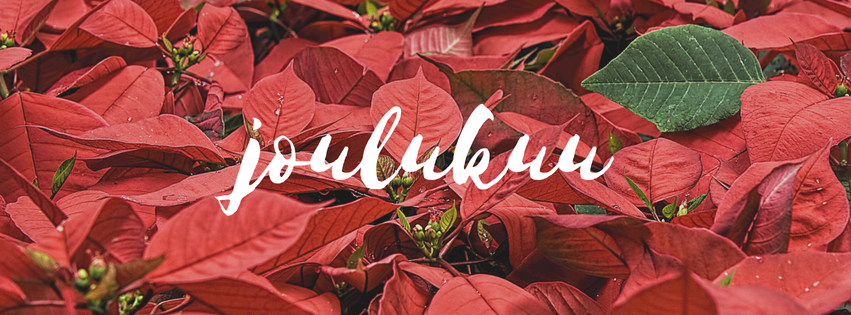 VIRIKETOIMINTA VIIKKO 48	MA   MIRKUN VIRIKETUNTI RUOKASALISSA KLO 13.30TI      MIRKUN MUSIIKKITUOKIORUOKASALISSA KLO 10.30KE     MARJON JUMPPA TUOKIO RUOKASALISSA KLO 10.00PE     TUOLIJUMPPA RUOKASALISSA KLO 10.00PE     MIRKUN MUSIIKKI VANHAT ISKELMÄT KLO 10.30LA    JUMALANPALVELUS KUULTAVISSA SUORANA LÄHETYKSENÄ VIHDIN KIRKOSTA KLO 10.00 RUOKASALISSA